IV-7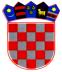                       REPUBLIKA HRVATSKA              MINISTARSTVO POLJOPRIVREDE                    UPRAVA VETERINARSTVA				POZOR !SLINAVKA I ŠAPZaraženo  područje!Zabranjen  pristup	!!